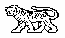 	МУНИЦИПАЛЬНЫЙ КОМИТЕТ	      ГРИГОРЬЕВСКОГО СЕЛЬСКОГО ПОСЕЛЕНИЯ МИХАЙЛОВСКОГО МУНИЦИПАЛЬНОГО РАЙОНА 	ПРИМОРСКОГО КРАЯ	 РЕШЕНИЕ    15.10.2018г.                                 с. Григорьевка                                                             № 26О продлении срока действия на 2019 год решения № 21от 12.10.2017 г.«Об установлении земельного налога на территории Григорьевского сельского поселения на 2018 год»           В соответствии с главой 31 Налогового кодекса Российской Федерации, Уставом Григорьевского сельского поселения, муниципальный комитетР Е Ш И Л:Продлить срок действия на 2019 год решения муниципального комитета Григорьевского сельского поселения № 21 от 12.10.2017г «Об установлении земельного налога на территории Григорьевского сельского поселения на 2018 год»     2.  Опубликовать данное решение в газете «Вперёд».     3.  Настоящее решение  вступает в силу с 1 января 2019 года, но не ранее чем по истечении одного месяца со дня его официального опубликования и не ранее 1-го числа очередного налогового периода по земельному налогу.Глава Григорьевского сельского поселения                                                            А.С. Дрёмин